INSTITUTO O´HIGGINS de MAIPÚLISTA DE ÚTILES IIº AÑO MEDIOTEMPORADA ESCOLAR 2023LENGUA Y LITERATURA1 Cuaderno universitario de 100 hojas.1 Diccionario Lexicológico.1 Cuadernillo de hojas cuadriculadas.1 carpeta archivador. MATEMÁTICA 2 Cuadernos cuadro grande 100 hojas universitarios.1 Block de papel milimetrado.Lápiz grafito.Goma.Regla.Lápices de colores.1 carpeta archivador.BIOLOGÍA.1 Cuaderno universitario 100 hojas matemática.Carpeta Archivadora (tamaño oficio).Delantal blanco.FÍSICA.1 Cuaderno universitario 100 hojas matemática.Delantal blanco.QUÍMICA1 Cuaderno universitario 100 hojas matemática.Carpeta Archivadora (tamaño oficio).Delantal blanco.Guantes de nitrilo.Gafas o antiparras.TALLER DE CIENCIAS.1 Cuaderno universitario matemática 100 hojas.1 Delantal blanco (para laboratorio).HISTORIA, GEOGRAFÍA Y CS. SOCIALES.1 Cuaderno universitario matemática 100 hojas.1 pendrive.RELIGIÓN.1 Biblia.1 Diccionario.1 Cuaderno cuadro grande 80 hojas, universitario.1 Carpeta.INGLÉS.1 Cuaderno 100 hojas  universitario, composición.Se sugiere Texto de Inglés: Solutions Pre – Intermediate 3rd Edition St. Book. (del año anterior).ARTES VISUALES.1 Block de dibujo 1/8 medium Nº 99. Lápices grafito 2B – 6B.Pinceles espatulados N°   4 / 8 /10.Otros materiales se solicitarán en el transcurso del año.TECNOLOGÍA:2 carpetas con acoclips.1 cuaderno cuadriculado 60 hojas.MÚSICA.1 Cuaderno media pauta.1 Instrumento melódico de percusión a elección: flauta, guitarra, teclado.EDUCACIÓN FÍSICA.Buzo institucional.Polera institucional.Zapatillas deportivas (running)Polera recambio blanca o roja lisa (sin logo ni diseños).Útiles de aseo personal.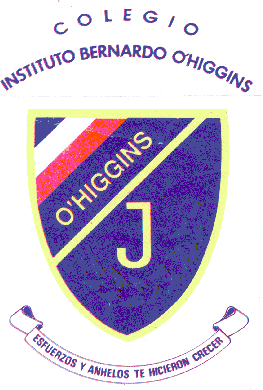 